Publicado en Madrid el 07/04/2014 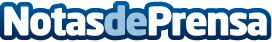 Vozelia recibe inversión por parte de uno de los principales grupos industriales de EspañaIpglobal entra en el accionariado de Vozelia en una inversión estratégica para lanzar nuevos productosDatos de contacto:Alex BryszkowskiCEO911821515Nota de prensa publicada en: https://www.notasdeprensa.es/vozelia-recibe-inversion-por-parte-de-uno-de Categorias: Telecomunicaciones Marketing Emprendedores E-Commerce http://www.notasdeprensa.es